           06 августа  2019 й.                       № 24                         06 августа  2019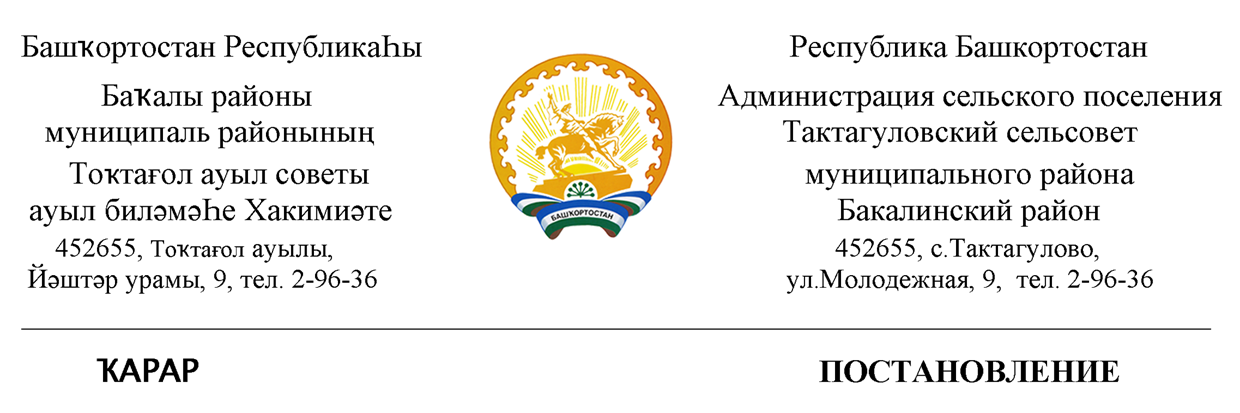 О размещении информационных, агитационных и печатных материалов по проведению  выборов Главы  Республики Башкортостан, депутатов Совета сельского поселения Тактагуловский сельсовет муниципального района Бакалинский район Республики Башкортостан  двадцать восьмого созыва, назначенных  на  08 сентября  2019 года 	Руководствуясь с пунктом 7 статьи 54 Федерального закона «Об основных гарантиях избирательных прав и права на участие в референдуме граждан Российской Федерации»,   пункт 8  статьи 67 Кодекса Республики Башкортостан о выборах, администрация сельского поселения Тактагуловский сельсовет муниципального района Бакалинский район Республики Башкортостан ПОСТАНОВЛЯЕТ :1. Определить места для  размещении информационных, агитационных и печатных материалов  по проведению  выборов Главы  Республики Башкортостан, депутатов Совета сельского поселения Тактагуловский сельсовет муниципального района Бакалинский район Республики Башкортостан  двадцать восьмого созыва - на территории избирательного участка № 1123 –  по адресу:1. с. Тактагулово   ул. Молодежная, 112. д. Гурдыбашево  ул. Лесная, 313. д. Кандалакбашево  ул. Лесная, 14. Принять к сведению, что размещение печатных агитационных материалов на зданиях, сооружениях и других объектах за исключением мест, указанных в настоящем  постановлении, осуществляется только с согласия  собственников, владельцев указанных объектов.3. В случае нарушения порядка размещения печатных материалов, предвыборных агитационных материалов на территории сельского поселения и требований настоящего постановления будут приняты меры по их изъятию, а также осуществлены действия в рамках законодательства об административных правонарушениях.4. Настоящее постановление  вступает в силу со дня его официального обнародования на информационном стенде администрации сельского поселения и размещения на сайте администрации сельского поселения Тактагуловский сельсовет  http://taktagul.ru/5. Контроль за  исполнением настоящего постановления  оставляю за собой.Глава сельского поселенияТактагуловский сельсовет                                                              Л.М. Ахунова